ФЕДЕРАЛЬНОЕ АГЕНТСТВО ЖЕЛЕЗНОДОРОЖНОГО ТРАНСПОРТА Федеральное государственное бюджетное образовательное учреждение высшего профессионального образования«Петербургский государственный университет путей сообщения Императора Александра I»(ФГБОУ ВПО ПГУПС)Кафедра «Прикладная психология»РАБОЧАЯ ПРОГРАММАдисциплины«ПРОФЕССИОНАЛЬНАЯ ЭТИКА» (Б1.В.ОД.5)для направления 37.03.01 «Психология» Профиль«Психология»Форма обучения – очная, заочнаяСанкт-Петербург2015Рабочая программа рассмотрена и обсуждена на заседании кафедры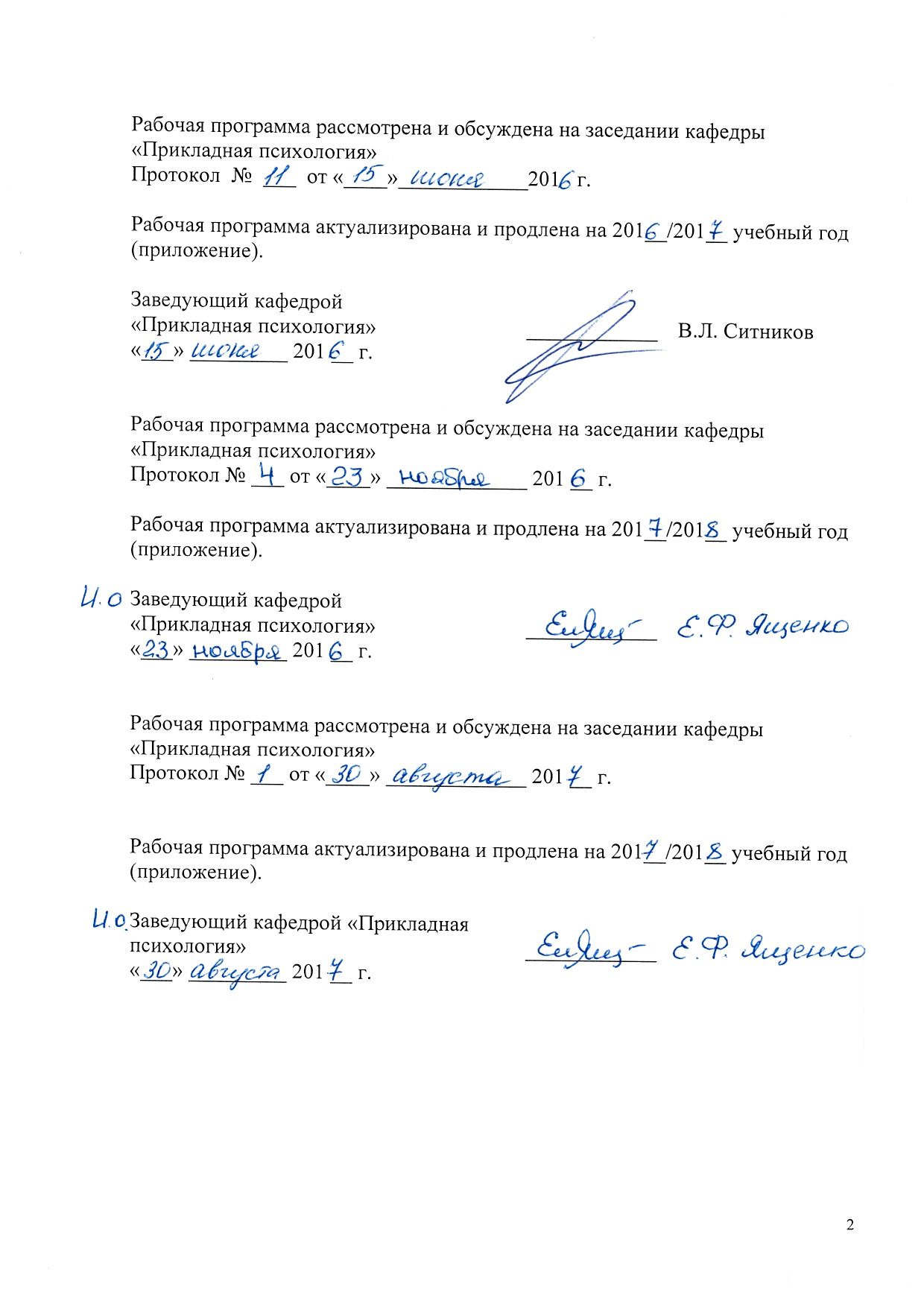 	«Прикладная психология»	Протокол №____  от  «___»  __________.201     г. 	Программа актуализирована и продлена на 201    /201    учебный год (приложение).И.о.заведующего кафедрой «Прикладная психология»   				_____________		Рабочая программа рассмотрена и обсуждена на заседании кафедры«Прикладная психология»Протокол №____  от  «___»  __________.201     г. Программа актуализирована и продлена на 201    /201    учебный год (приложение).И.о.заведующего кафедрой «Прикладная психология»   				_____________		Рабочая программа рассмотрена и обсуждена на заседании кафедры«Прикладная психология»Протокол №____  от  «___»  __________.201     г. Программа актуализирована и продлена на 201    /201    учебный год (приложение).И.о.заведующего кафедрой «Прикладная психология»   				_____________		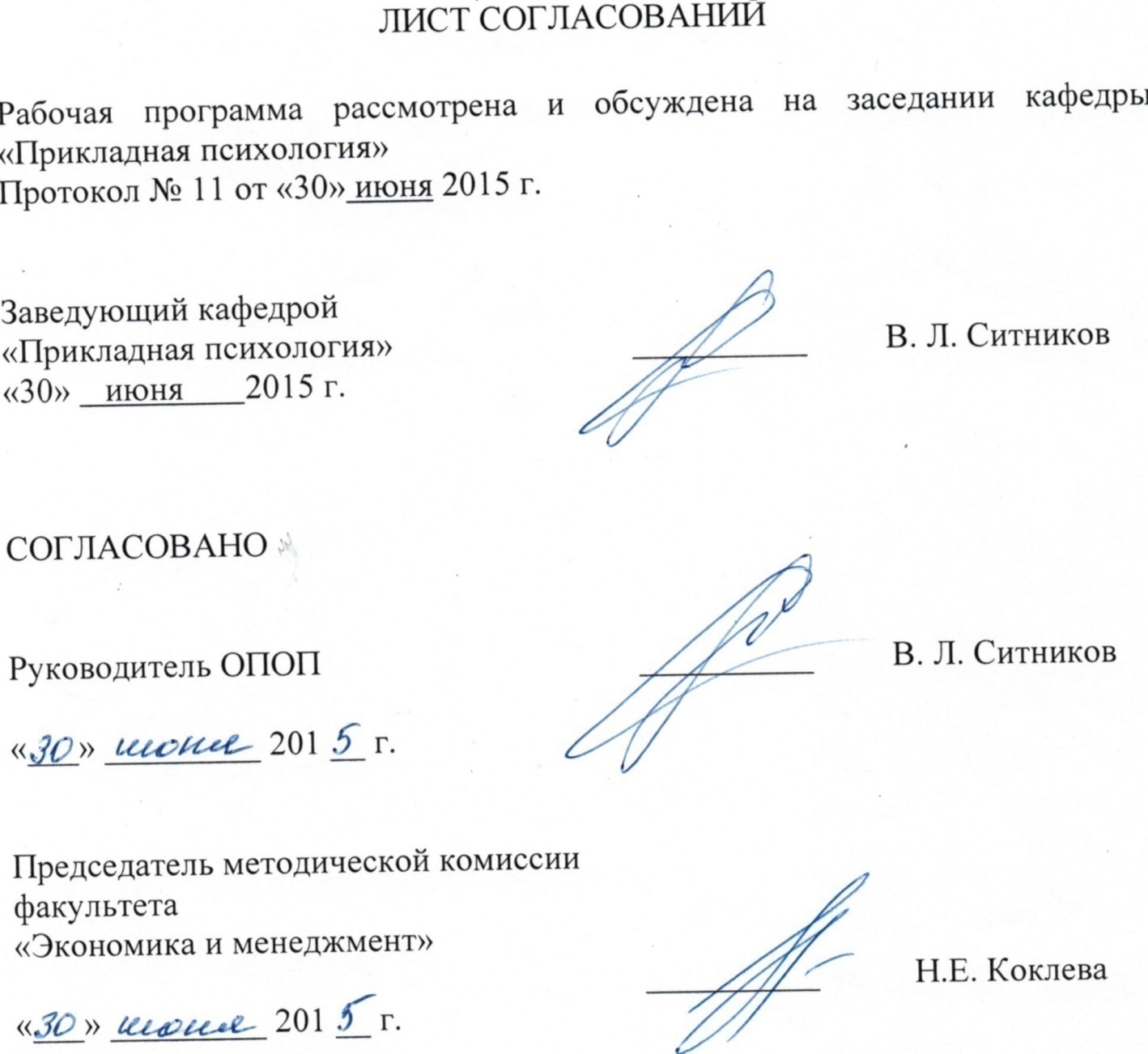 ЛИСТ СОГЛАСОВАНИЙРабочая программа рассмотрена, обсуждена на заседании кафедры «Прикладная психология»Протокол № 1  от «02» сентября 2016 г. 1. Цели и задачи дисциплиныРабочая программа составлена в соответствии с ФГОС ВО, утвержденным утвержденным «07» августа 2014 г., приказ № 946 по направлению 37.03.01 «Психология» по дисциплине «Профессиональная этика».Целями освоения дисциплины «Профессиональная этика» является формирование этически развитой личности, способной к самостоятельному анализу важнейших вопросов современной социокультурной  и нравственной ситуации. Для достижения поставленных целей решаются следующие задачи:обеспечение ориентировки в психологическом содержании профессиональной деятельности с точки зрения ее этического наполнения в профессиях и специальностях психологического профиля;преодоление дефицита информации по основам должного профессионального поведения в будущей профессиональной деятельности;усвоение базовых понятий этики и профессиональной этики;ознакомление с принципами разработки упражнений по формированию навыков профессиональной культуры. 2. Перечень планируемых результатов обучения по дисциплине, соотнесенных с планируемыми результатами освоения основной профессиональной образовательной программыПланируемыми результатами обучения по дисциплине являются: приобретение знаний, умений, навыков и/или опыта деятельности.В результате освоения дисциплины обучающийся должен:ЗНАТЬ:-  этические основы профессиональной деятельности психологических специальностей.УМЕТЬ:- применять этические и деонтологические принципы при организации и реализации профессиональной деятельности.ВЛАДЕТЬ: - этикетом и культурными формами профессионального общенияПриобретенные знания, умения, навыки и/или опыт деятельности, характеризующие формирование компетенций, осваиваемые в данной дисциплине, позволяют решать профессиональные задачи, приведенные в соответствующем перечне по видам профессиональной деятельности в п. 2.4 основной профессиональной образовательной программы (ОПОП).Процесс изучения дисциплины направлен на формирование следующих общекультурных компетенций (ОК):- способностью использовать основы философских знаний для формирования
мировоззренческой позиции (ОК-1);способностью использовать основы правовых знаний в различных сферах
жизнедеятельности (ОК-4);Процесс изучения дисциплины направлен на формирование следующих профессиональных компетенций (ПК), соответствующих виду профессиональной деятельности, на который ориентирована программа бакалавриата:- способностью к просветительской деятельности среди населения с целью повышения уровня психологической культуры общества (ПК-12);Область профессиональной деятельности обучающихся, освоивших данную дисциплину, приведена в п. 2.1 ОПОП.Объекты профессиональной деятельности обучающихся, освоивших данную дисциплину, приведены в п. 2.2 ОПОП.3. Место дисциплины в структуре основной профессиональной образовательной программыДисциплина «Профессиональная этика» (Б1.В.ОД.5) относится к вариативной части и является дисциплиной по выбору обучающегося.4. Объем дисциплины и виды учебной работыДля очной формы обучения: Для заочной формы обучения: 5. Содержание и структура дисциплины5.1 Содержание дисциплины5.2 Разделы дисциплины и виды занятийДля очной формы обучения: Для заочной формы обучения:6. Перечень учебно-методического обеспечения для самостоятельной работы обучающихся по дисциплине7. Фонд оценочных средств для проведения текущего контроля успеваемости и промежуточной аттестации обучающихся по дисциплинеФонд оценочных средств по дисциплине является неотъемлемой частью рабочей программы и представлен отдельным документом, рассмотренным на заседании кафедры и утвержденным заведующим кафедрой.8. Перечень основной и дополнительной учебной литературы, нормативно-правовой документации и других изданий, необходимых для освоения дисциплины8.1 Перечень основной учебной литературы, необходимой для освоения дисциплины1. Березовская И.П. Введение в профессию психолога: этический компонент. Учебное пособие. – Спб.: ФГБОУ ВПО ПГУПС, 2015. – 49 с.8.2 Перечень дополнительной учебной литературы, необходимой для освоения дисциплины1.		Подопригора М.Г. Деловая этика: учебное пособие. - Таганрог: Изд-во ТТИ ЮФУ, 2012. - 116 с.  http://window.edu.ru/catalog/pdf2txt/420/73420/522228.3 Перечень нормативно-правовой документации, необходимой для освоения дисциплины При освоении данной дисциплины нормативно-правовая документация не используется.8.4 Другие издания, необходимые для освоения дисциплиныПри освоении данной дисциплины другие издания не используются9. Перечень ресурсов информационно-телекоммуникационной сети «Интернет», необходимых для освоения дисциплины9. Перечень ресурсов информационно-телекоммуникационной сети «Интернет», необходимых для освоения дисциплиныНаучная электронная библиотека [Электронный ресурс] – Режим доступа: http://elibrary.ru/, свободный;Официальный сайт журнала «Вопросы психологии» [Электронный ресурс] - Режим доступа: http://voppsy.ru/, свободный;Официальный сайт Института практической психологии ИМАТОН [Электронный ресурс] - Режим доступа: http://imaton.spb.ru/, свободный;Официальный сайт Института психологии РАН [Электронный ресурс] - Режим доступа: http://ip.ras.ru/, свободный;Официальный сайт МГУ имени М.В. Ломоносова, факультет психологии, журнал Вестник Московского университета» Серия 14. Психология [Электронный ресурс] - Режим доступа: http://www.psy.msu.ru/science/vestnik/index.html/, свободный;Электронная библиотека [Электронный ресурс] – Режим доступа: http://koob.ru/, свободный; [Электронный ресурс] – Режим доступа: http://ihtik.lib.ru/, свободный.Личный кабинет обучающегося и электронная информационно-образовательная среда [Электронный ресурс]. Режим доступа: http://sdo.pgups.ru (для доступа к полнотекстовым документам требуется авторизация).  10. Методические указания для обучающихся по освоению дисциплиныПорядок изучения дисциплины следующий:Освоение разделов дисциплины производится в порядке, приведенном в разделе 5 «Содержание и структура дисциплины». Обучающийся должен освоить все разделы дисциплины с помощью учебно-методического обеспечения, приведенного в разделах 6, 8 и 9 рабочей программы. Для формирования компетенций обучающийся должен представить выполненные типовые контрольные задания или иные материалы, необходимые для оценки знаний, умений, навыков и (или) опыта деятельности, предусмотренные текущим контролем (см. фонд оценочных средств по дисциплине).По итогам текущего контроля по дисциплине, обучающийся должен пройти промежуточную аттестацию (см. фонд оценочных средств по дисциплине).11. Перечень информационных технологий, используемых при осуществлении образовательного процесса по дисциплине, включая перечень программного обеспечения и информационных справочных системПеречень информационных технологий, используемых при осуществлении образовательного процесса по дисциплине:технические средства (компьютерная техника, наборы демонстрационного оборудования);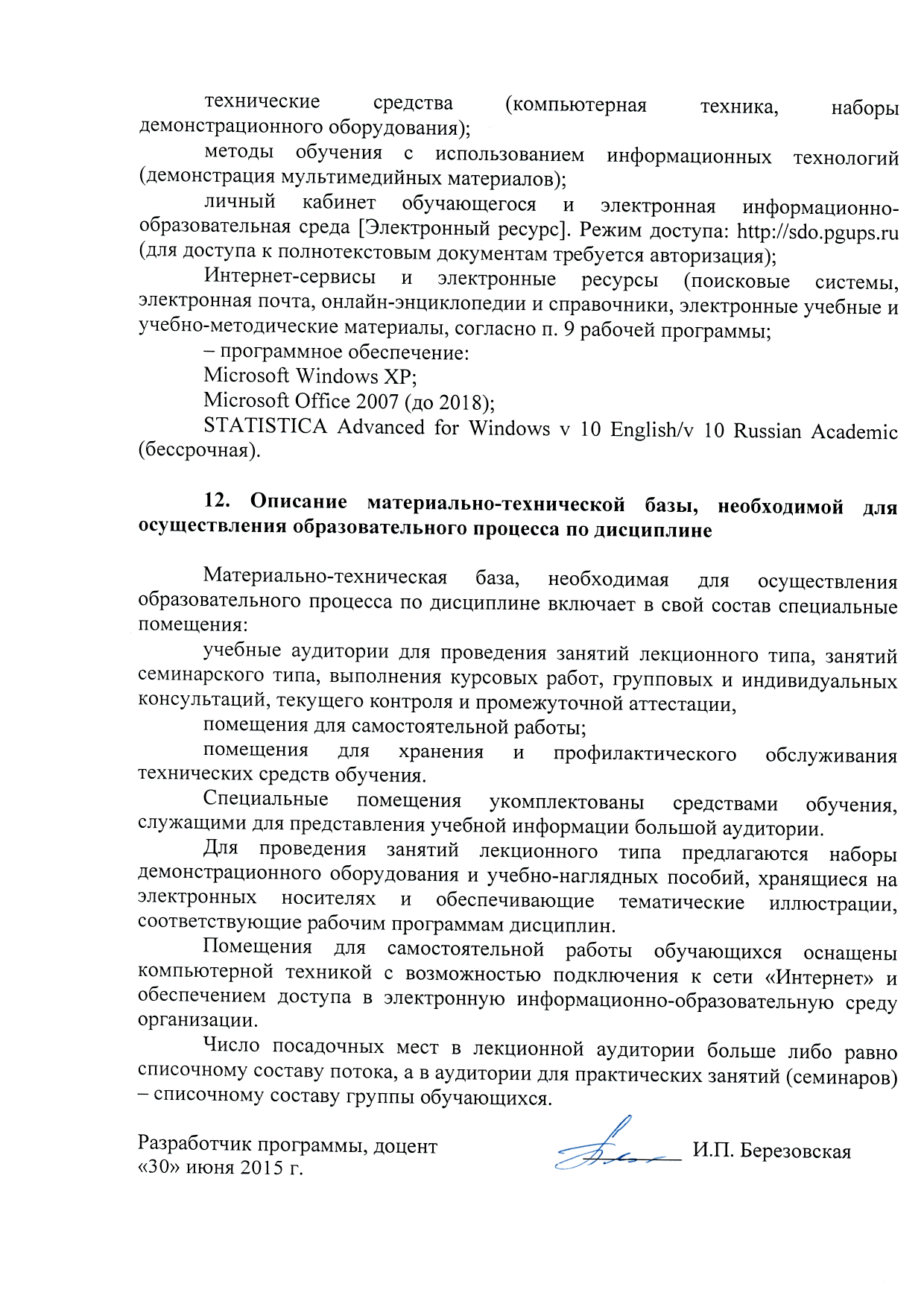 методы обучения с использованием информационных технологий (демонстрация мультимедийных материалов);личный кабинет обучающегося и электронная информационно-образовательная среда [Электронный ресурс]. Режим доступа: http://sdo.pgups.ru (для доступа к полнотекстовым документам требуется авторизация);Интернет-сервисы и электронные ресурсы (поисковые системы, электронная почта, онлайн-энциклопедии и справочники, электронные учебные и учебно-методические материалы, согласно п. 9 рабочей программы;– программное обеспечение:Microsoft Windows XP;Microsoft Office 2007 (до 2018);STATISTICA Advanced for Windows v 10 English/v 10 Russian Academic (бессрочная).12. Описание материально-технической базы, необходимой для осуществления образовательного процесса по дисциплинеМатериально-техническая база, необходимая для осуществления образовательного процесса по дисциплине включает в свой состав специальные помещения:учебные аудитории для проведения занятий лекционного типа, занятий семинарского типа, выполнения курсовых работ, групповых и индивидуальных консультаций, текущего контроля и промежуточной аттестации, помещения для самостоятельной работы;помещения для хранения и профилактического обслуживания технических средств обучения. Специальные помещения укомплектованы средствами обучения, служащими для представления учебной информации большой аудитории.Для проведения занятий лекционного типа предлагаются наборы демонстрационного оборудования и учебно-наглядных пособий, хранящиеся на электронных носителях и обеспечивающие тематические иллюстрации, соответствующие рабочим программам дисциплин.Помещения для самостоятельной работы обучающихся оснащены компьютерной техникой с возможностью подключения к сети «Интернет» и обеспечением доступа в электронную информационно-образовательную среду организации.Число посадочных мест в лекционной аудитории больше либо равно списочному составу потока, а в аудитории для практических занятий (семинаров) – списочному составу группы обучающихся. Разработчик программы, доцент                           _________  И.П. Березовская«30» июня 2015 г.«___» _________ 201 __ г.«___» _________ 201 __ г.«___» _________ 201 __ г.Вид учебной работыВсего часовСеместрыВид учебной работыВсего часов2Контактная работа (по видам учебных занятий) (всего)В том числе:лекции (Л) практические занятия (ПЗ)лабораторные работы (ЛР)321616321616Самостоятельная работа (СРС) (всего)4040КонтрольФорма контроля знанийЗ ЗОбщая трудоемкость: час / з.е72/ 272 / 2Вид учебной работыВсего часовКурсВид учебной работыВсего часов1Контактная работа (по видам учебных занятий)В том числе:лекции (Л)практические занятия (ПЗ)лабораторные работы (ЛР)844844Самостоятельная работа (СРС) (всего)6060КонтрольФорма контроля знанийЗЗОбщая трудоемкость: час / з.е.72 / 272 / 2№п/пНаименование раздела дисциплиныСодержание разделаМодуль 1. Теоретические понятия этикиМодуль 1. Теоретические понятия этикиМодуль 1. Теоретические понятия этики1Этика. Природа морали и ее функция. Структура морали.  Понятия «этика», «мораль», нравственность». Природа морали. Гетерономная  и автономная этика.Функции морали. Моральное сознание. Нормы и принципы как элементы морали, их классификация Нравственные отношения и нравственная деятельность, их анализ2.Моральные ценности, их сущность и специфика. Основные этические категории Понятия ценности и оценки.  Специфика моральных ценностей. Представление об этических категориях. Категории добра и зла как предельные категории. Модуль 2. Историческое развитие этикиМодуль 2. Историческое развитие этикиМодуль 2. Историческое развитие этики3Основные этапы развития этики. О развитии этики в 20 веке. Античность, Средние века, эпоха Возрождения, Новое время. 19 век. МетаэтикаБиоэтика. Экологическая этика4Парадоксы и принципы современной нравственной культурыПарадоксы морали.  Основные принципы современной нравственной культуры. .Модуль 3. Профессиональная этика психолога. Модуль 3. Профессиональная этика психолога. Модуль 3. Профессиональная этика психолога. 5Профессиональные этические принципы и психологическая деонтология. Происхождение профессиональной этики. Профессионализм как нравственная черта личности. Виды профессиональной этики. О значении этических принципов в психологии.  О роли «Этического кодекса психолога».  Психологическая деонтология. Значение этики и этикета в профессиональной деятельности психолога.  № п/пНаименование раздела дисциплиныЛПЗЛРСРСЭтика. Природа морали и ее функция. Структура морали.  226Моральные ценности, их сущность и специфика. Основные этические категории 226Основные этапы развития этики. О развитии этики в 20 веке. 6610Парадоксы и принципы современной нравственной культуры228Профессиональные этические принципы и психологическая деонтология.4410ИтогоИтого161640№ п/пНаименование раздела дисциплиныЛПЗЛРСРСЭтика. Природа морали и ее функция. Структура морали.  16Моральные ценности, их сущность и специфика. Основные этические категории 110Основные этапы развития этики. О развитии этики в 20 веке. 1116Парадоксы и принципы современной нравственной культуры112Профессиональные этические принципы и психологическая деонтология.2116ИтогоИтого4460№п/пНаименование раздела дисциплиныПеречень учебно-методического обеспеченияЭтика. Природа морали и ее функция. Структура морали.  1. Березовская И.П. Введение в профессию психолога: этический компонент. Учебное пособие. – Спб.: ФГБОУ ВПО ПГУПС, 2015.– 49 с.2. Подопригора М.Г. Деловая этика: учебное пособие. - Таганрог: Изд-во ТТИ ЮФУ, 2012. - 116 с.  http://window.edu.ru/catalog/pdf2txt/420/73420/52222Моральные ценности, их сущность и специфика. Основные этические категории 1. Березовская И.П. Введение в профессию психолога: этический компонент. Учебное пособие. – Спб.: ФГБОУ ВПО ПГУПС, 2015.– 49 с.2. Подопригора М.Г. Деловая этика: учебное пособие. - Таганрог: Изд-во ТТИ ЮФУ, 2012. - 116 с.  http://window.edu.ru/catalog/pdf2txt/420/73420/52222Основные этапы развития этики. О развитии этики в 20 веке. 1. Березовская И.П. Введение в профессию психолога: этический компонент. Учебное пособие. – Спб.: ФГБОУ ВПО ПГУПС, 2015.– 49 с.2. Подопригора М.Г. Деловая этика: учебное пособие. - Таганрог: Изд-во ТТИ ЮФУ, 2012. - 116 с.  http://window.edu.ru/catalog/pdf2txt/420/73420/52222Парадоксы и принципы современной нравственной культуры1. Березовская И.П. Введение в профессию психолога: этический компонент. Учебное пособие. – Спб.: ФГБОУ ВПО ПГУПС, 2015.– 49 с.2. Подопригора М.Г. Деловая этика: учебное пособие. - Таганрог: Изд-во ТТИ ЮФУ, 2012. - 116 с.  http://window.edu.ru/catalog/pdf2txt/420/73420/52222Профессиональные этические принципы и психологическая деонтология.1. Березовская И.П. Введение в профессию психолога: этический компонент. Учебное пособие. – Спб.: ФГБОУ ВПО ПГУПС, 2015.– 49 с.2. Подопригора М.Г. Деловая этика: учебное пособие. - Таганрог: Изд-во ТТИ ЮФУ, 2012. - 116 с.  http://window.edu.ru/catalog/pdf2txt/420/73420/52222